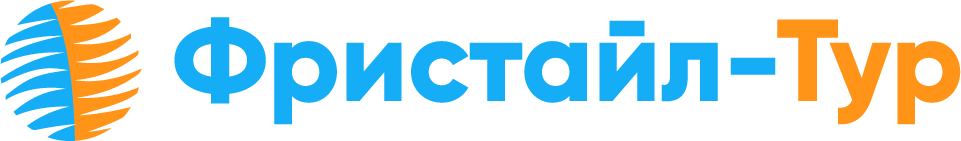 Памятка туристам по городу СочиДорогие друзья! Благодарим вас за то, что доверили организацию отпуска нашей компании. Предоставляя вам качественные туристические услуги, мы заботимся о комфорте и безопасности вашего отдыха. В ПАМЯТКЕ ТУРИСТУ мы разместили самые необходимые правилах пребывания в Сочи. Это поможет вам избежать конфликтных ситуаций и наслаждаться отдыхом в полной мере. Турагентство «ФРИСТАЙЛ-ТУР» делает все возможное, чтобы обеспечить вам солнечное настроение, яркие впечатления и приятные воспоминания об отпускеГород Сочи - это крупнейший в Российской Федерации курорт, протянувшийся на 147 км вдоль Черноморского побережья Краснодарского края. Город окружен цепью высоких Кавказских гор, постепенно снижаясь, они подходят к самому берегу моря, не пропуская с севера холодные массы воздуха. Мягкий субтропический климат, высокие горы с пышной растительностью, теплое лазурное море, целебные минеральные и круглогодичное функционирование.Географическое положениеНаселение города - чуть менее 400000 человек. Ежегодно на курорте отдыхает и лечится более трех миллионов человек.Пляжные курорты: Сочи, Адлер, Кудепста, Хоста, Дагомыс,Лоо, Лазаревское
Горно-лыжные курорты: «Роза Хутор», «Горки Город», «Газпром-Лаура»  находятся в поселке Красная Поляна.КлиматГород расположен между цепью Кавказских гор и Черным морем. Климат здесь субтропический, средняя температура зимой +8 - +10 С, летом бывает до +30 С. Купальный сезон возможен здесь с апреля до октября (морская вода прогревается до + 26°С + 28 °С), горнолыжный сезон - с октября по май. Время - МосковскоеЯзык - русский.РелигияГород Сочи - это многонациональный город, где проживает более 100 национальностей, исповедующих различные религии: православную, католическую, ислам, буддизм и т.д.Деньги- Рубли, копейкиПерелетиз Москвы до Сочи лететь 2 часа 20 минут. Международный аэропорт находится в г. Адлер.Регистрация на рейс начинается за 3 часа и заканчивается за 40 минут до вылета. Рекомендуем приезжать в аэропорт заранее, чтобы спокойно сдать багаж и пройти все предполетные процедуры.ИнфраструктураПаркиПарк «Дендрадий»; Парк культуры и отдыха «Ривьера»; Хостинский парк Культуры и отдыха; Адлерский парк Культуры и отдыха; Лазаревский парк Культуры и отдыха.Аквапарки«Маяк», Сочи, Приморская набережная, 3/7. Находится в самом центре курорта Сочи.«Амфибиус», Адлер, ул. Ленина, 219 А. Расположен в Адлерском районе Сочи, в Курортном городке.«Морская звезда», Лазаревское, ул. Победы, 153. Комплекс водных аттракционов расположен в самом центре курортного поселка Лазаревское.«Наутилус», Лазаревское, ул. Аэродромная. Расположен на набережной реки Псезуапсе, занимает площадь в 3 га. Это один из самых крупных на побережье Черного моря комплексов водных развлечений.Аквапарк «АкваЛоо», п-т АкваЛоо, п.Лоо, ул. Декабристов, 78 Б. Единственный на курорте Сочи круглогодичный аквапарк. Центр водных развлечений работает по системе «все включено».Магазины и покупкиРабочие часы до 20.00, без выходных и обедов.  Продукты можно приобрети в супермаркетах или на Центральном рынке. Сувениры в летнее время - на Центральной набережной, в парке Ривьера, Парка Дендрарий. Из Сочи можно привезти: сувениры с олимпийской символикой; предметы народного творчества; деликатесы (краснодарский чай, высокогорный каштановый мед, аджика и др.)КухняКухня   Краснодарского   края   представляет   собой   ярчайший   пример   смешения   различных национальных культур. Кроме русского и украинского влияния, кухня Сочи испытывает на себе кулинарное веяние Кавказа. Наиболее популярные люда Кавказкой кухни: шашлык, люля-кебаб — шашлык из молотого мяса, хачапури — лепешка с начинкой, хинкали — готовят из теста, начинкой является рубленое или прокрученное через мясорубку, пряное мясо.ЧаевыеЕсли Вам понравилось обслуживание, Вы можете оставить чаевые водителям и гидам на экскурсиях, официантам, носильщикам, горничным и т.д. В ресторанах чаевые составляют обычно 5-10% от суммы счетаДостопримечательности/экскурсии«Швейцария по-русски» - посещение Красной поляны, канатно-кресельной дороги, нарзанных источников в Медвежьем углу.«С высоты небес» - Посещение башни на горе Ахун-самой высокой точки побережья, путешествие в ущелье горной реки Агура, к Орлиным скалам, Прометею.«Городок мудрых обезьян» - посещение питомника и института мед. приматологии РФ.«Тайны ХХ века» - посещение дачи Сталина и домика охраны- ныне филиал географического общества РФ.«Кентавр» - конное шоу - шоу - программа конное искусство, катание на лошадях, прогулки на лошадях в горы.«Артисты-дельфины любят аплодисменты» - посещение Дельфинария, концертное шоу-программа.«Русская баня у горной реки с пикником» - русская баня на Чертовых воротах - программа однодневного отдыха.«Город зажигает огни» - вечерний Сочи, посещение Сада-музея «Дерево Дружбы», дегустация вин в дегустационном зале.«Город на ладони» - обзорная по вечернему Сочи с посещением парка «Ривьера», морская прогулка на теплоходе.«Прогулка на яхте» - выход в открытое море.«Мудрые водопады» - экскурсия на Змейковские водопады.«Джиппинг - каньен Псахо» - поездка на джипах в каньон Псазо.Ресторан «Кон Коронель» - поездка в ночной ресторан - клуб, расположенный на прудах в живописном уголке Адлерского взморья.ОтелиНапряжение в сети 220 Вт, розетки - «евростандарт». Check out в отелях Сочи -12 часов дня. Накануне выезда из отеля необходимо расплатиться за доп. услуги (телефон, мини-бар и т.д.). Свой багаж Вы всегда можете оставить в камере хранения отеля до приезда автобуса или машины. Если номер не сдан до 12.00 - стоимость оплачивается за следующие сутки.Важные телефоныКод города - 8622
Полиция - 02
Скорая – 03
Справочная служба города Сочи – 09 и 009 (платная)Внимание!Туристы обязаны соблюдать местные законы, нормы поведения, уважать традиции, культурные и религиозные обычаи. Необходимо проявлять осторожность во время путешествия, соблюдать правила личной безопасности, следить за сохранностью своего имущества и документов. Храните ценные вещи в сейфе отеля, пансионата или санатория, сделайте ксерокопию паспорта.ЛАЙФХАКИ!1. Экономить на отдыхе МОЖНО!Вам поможет раннее бронирование. По данным сервиса «Обзор цен», самые низкие цены на туры в Сочи – за 60 дней. Пик высокого сезона на южных курортах приходится на июль-август, однако с началом сентября стоимость туров начинает снижаться, а к бархатному сезону и вовсе достигает минимальных значений.2. Поездка из аэропорта до пункта назначения может серьезно ударить по бюджету!Учитывая, что и сочинский аэропорт расположен довольно близко к крупным населенным пунктам, стоит рассмотреть следующие варианты. Например, взять такси до города и по прибытии пересесть на общественный транспорт. Таким образом можно сэкономить до 2 000 рублей. Если автобусы и маршрутки не соответствуют вашим представлениям о комфортном отдыхе, на помощь придет трансфер, заказанный заранее.3. Музеи можно посещать БЕСПЛАТНО, главное знать, когда! Сочинский художественный музей и музей Островского постоянно устраивает торжественные открытия выставок, куда вход свободный. Открытие выставок традиционно проходит после обеда чаще всего в 15:00 и анонсы можно найти в Интернете. + Как минимум два раза в год, все сочинские музеи пускают посетителей бесплатно. Это международная акция Ночь музеев (в середине мая) и День города (в 20-х числах ноября). 4. Всегда быть на связи!Бесплатный доступ в Интернет, как правило, входит в стоимость проживания, поэтому подключать дополнительные опции у оператора не обязательно. А для комфортного передвижения по городу лучше заранее скачать карты и путеводители, активные в офлайн-режиме. В Сочи созданы несколько Wi-Fi-зон (например, в парке Ривьера), а также подключиться к Интернету можно практически в каждом ресторане или кафе. Если маршрут путешествия предполагает постоянные перемещения, стоит взять с собой портативное зарядное устройство.5. Аренда автомобиля, а не такси!Для удобства перемещения и экономии семейного бюджета, вам может помочь вариант с арендой автомобиля, это гораздо дешевле и комфортнее, чем вызывать такси, особенно если у вас семья из четырех человек и есть маленькие дети, вам однозначно это добавит комфорта и избавит от лишней головной боли от поездок такой компанией на электричках и общественном транспорте.